                     КАРАР                                                  ПОСТАНОВЛЕНИЕ          09 сентябрь  2021 йыл           № 40               09  сентября  2021 годОб утверждении плана мероприятий по противодействию коррупции в СП Казанчинский сельсовет муниципального района Аскинский районРеспублике Башкортостан на 2021-2022 годыНа основании Федерального закона от 25 декабря 2008 года № 273-ФЗ «О противодействии коррупции», Закона Республики Башкортостан от 13 июля 2009 года № 145-з «О противодействии коррупции в Республике Башкортостан», руководствуясь указами Президента Российской федерации от 29 июня 2018 года № 378 «О национальном плане противодействия коррупции на 2018-2022годы», Распоряжением Главы Республики Башкортостан № РГ-122 от 16 июля 2018 года «О внесении изменений в распоряжение Главы Республики от 29 декабря 2017 № РГ-257 «Об утверждении Плана мероприятий по противодействию коррупции в Республике Башкортостан на 2021 год», ПОСТАНОВЛЯЮ:1. Утвердить План мероприятий по противодействию коррупции в сельском поселении Казанчинский сельсовет муниципального района Аскинский район Республики Башкортостан на 2021-2022 годы (далее - План) согласно приложению к настоящему постановлению.2. Централизованной бухгалтерии сельских поселений  муниципального района Аскинский район осуществлять финансирование указанного Плана в пределах средств бюджета сельского поселения Казанчинский   сельсовет муниципального района Аскинский район , ежегодно предусмотрев на ее реализацию.3. Контроль за исполнением настоящего постановления  возлагаю на себя.Глава сельского поселения:                                          И.Ф.ДенисламовПриложение № 1к постановлению  главыСП Казанчинский сельсовет МР Аскинский районРеспублики Башкортостанот   «9» сентября 2021 г. N  40ПЛАНМЕРОПРИЯТИЙ ПО ПРОТИВОДЕЙСТВИЮ КОРРУПЦИИ В СП КАЗАНЧИНСКИЙ СЕЛЬСОВЕТ МР АСКИНСКИЙ РАЙОНРЕСПУБЛИКИ БАШКОРТОСТАН НА 2021-2022  ГОДЫ	Приложение № 2к постановлению главыСП Казанчинский сельсовет МР Аскинский районРеспублики Башкортостанот   «09» сентября 2021 г. N  40 ПЛАНМЕРОПРИЯТИЙ ПО ПРОТИВОДЕЙСТВИЮ КОРРУПЦИИ В СП КАЗАНЧИНСКИЙ СЕЛЬСОВЕТ МР АСКИНСКИЙ РАЙОНРЕСПУБЛИКИ БАШКОРТОСТАН НА 2021-2022  ГОДЫ	Башҡортостан  РеспубликаһыАСКЫН РАЙОНЫМУНИЦИПАЛЬ РАЙОНЫНЫҢҠАҘАНСЫ АУЫЛ СОВЕТЫАУЫЛ БИЛӘМӘҺЕХАКИМИӘТЕ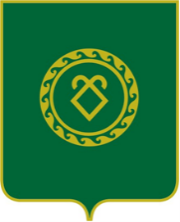 АДМИНИСТРАЦИЯСЕЛЬСКОГО ПОСЕЛЕНИЯКАЗАНЧИНСКИЙ СЕЛЬСОВЕТМУНИЦИПАЛЬНОГО РАЙОНААСКИНСКИЙ РАЙОНРеспублики БашкортостанNN п/пСодержание мероприятийИсполнителиСроки исполнения12341.1 Разработка и утверждение  плана противодействия коррупции на 2021 год в соответствии с Национальным планом на 2021-2024 годы с учётом типа муниципального образования Управ.делами Администрации  до  30 сентября 2021 г.1.2Проводить мониторинг участия лиц, замещающих муниципальными должности, должности муниципальной службы, в управлении коммерческими и некоммерческими организациямиУправ.делами Администрации  раз в полугодие1.3Обеспечить участие лиц, впервые поступивших на муниципальную службу или на работу в соответствующие организации и замещающих должности, связанные с соблюдением антикоррупционных стандартов, в мероприятиях по профессиональному развитию в области противодействия коррупцииУправ.делами Администрации  не позднее одного года со дня поступления на службу1.4Обеспечить участие муниципальных служащих, работников, в должностные обязанности которых входит участие в проведении закупок товаров, работ, услуг для обеспечения муниципальных нужд, в мероприятиях по профессиональному развитию в области противодействия коррупции, в том числе их обучение по дополнительным профессиональным программ в области противодействия коррупцииУправ.делами Администрации  по мере необходимостиNN п/пСодержание мероприятийИсполнителиСроки исполнения12341Принятие   плана   по противодействию коррупции на 2021-2022 год  Управ.делами Администрации  сентябрь 20212 Разработка и утверждение плана противодействия коррупции на 2021 год в соответствии с Национальным планом на 2021-2024 годы с учётом типа муниципального образования Управ.делами Администрации  до  30 сентября 2021 г.3Разработка и принятие нормативных правовых актов в сфере противодействия коррупцииСовет сельского поселения, Управ.делами Администрации  по мере необходимости4Принятие мер направленных на повышение эффективности деятельности  должностных лиц по профилактике коррупционных и иных правонарушенийУправ.делами Администрации  постоянно5Обеспечение использования специального программного обеспечения «Справки БК» всеми лицами, претендующими на замещение должностей или замещающими должности, осуществление полномочий по которым влечет за собой обязанность представлять сведения о своих доходах, расходах, об имуществе и обязательствах имущественного характера, о доходах, расходах, об имуществе и обязательствах имущественного характера своих супругов и несовершеннолетних детей, при заполнении справок о доходах, расходах, об имуществе и обязательствах имущественного характераУправ.делами Администрации  постоянно6Организация проведения оценки коррупционных рисков, возникающих при реализации полномочий, и внесение уточнений в перечень должностей государственной (муниципальной) службы, замещение которых связано с коррупционными рискамиУправ.делами Администрации  ежегодно7Проведение анализа сведений о доходах, расходах, об имуществе и обязательствах имущественного характера, представленных лицами, замещающими муниципальные должности, должности муниципальной службыУправ.делами Администрации  Ежегодно до 1 июля текущего года8Актуализация сведений, содержащихся в анкетах, представляемых при назначении лиц, замещающих муниципальные должности, должности муниципальной службы, об их родственниках и свойственниках в целях выявления возможного конфликта интересовУправ.делами Администрации  по мере необходимости9Повышение квалификации    муниципальных служащих, в должностные обязанности которых входит участие в противодействии коррупцииУправ.делами Администрации  ежегодно10Обучение   муниципальных служащих, впервые поступивших  на муниципальную службу для замещения должностей, включенных в перечни должностей, установленные нормативными правовыми актами Российской Федерации, по образовательным программам в области противодействияУправ.делами Администрации  не позднее одного года со дня поступления на службу11Рассмотрение не реже одного раза в квартал вопросов правоприменительной практики по результатам вступивших в законную силу решений судов, арбитражных судов о признании недействительными ненормативных правовых актов, незаконными решений и действий (бездействия) государственных органов Республики Башкортостан, органов местного самоуправления и их должностных лиц в целях выработки и принятия мер по предупреждению и устранению причин выявленных нарушенийУправ.делами Администрации  ежеквартально12Организация и обеспечение работы по предупреждению коррупции в подведомственных организацияхУправ.делами Администрации  постоянно